JOGOS INTERNOSREGULAMENTOTAEKWONDO LUTATAEKWONDO (CIRCUITO)TAEKWONDO (LUTA)COMO ARTES MARCIAIS, O ALUNO DEVE TER UM CONHECIMENTO PRÉVIO DA MODALIDADE PARA PODER PARTICIPAR. ATÉ PARA ENTENDER MELHOR AS PONTUAÇÕES E REGRAS ESPECÍFICAS.REGRAS DO TAEKWONDO http://www.regrasdosesportes.com/regras-do-taekwondo/TAEKWONDO (CIRCUITO)JÁ O TAEKWONDO CIRCUITO SERVE PARA TODOS OS ALUNOS. IDEAL PARA TESTAR SUA DESTREZA E DOMINIO DO CORPO. ÓTIMO PARA OS AMANTES DE TREINAMENTO FUNCIONAL E DE UMA BOA AULA DE EDUCAÇÃO FÍSICA.Será proposto pelo professor varias estações com obstáculos, onde o competidor deve atravessar tudo no mínimo de tempo possível. O professor organizador também será o árbitro e terá  palavra final declarando os vencedores. As disputas do circuito dependerão das idades e generos dos competidores.Joguem sempre dentro das regras e bons jogos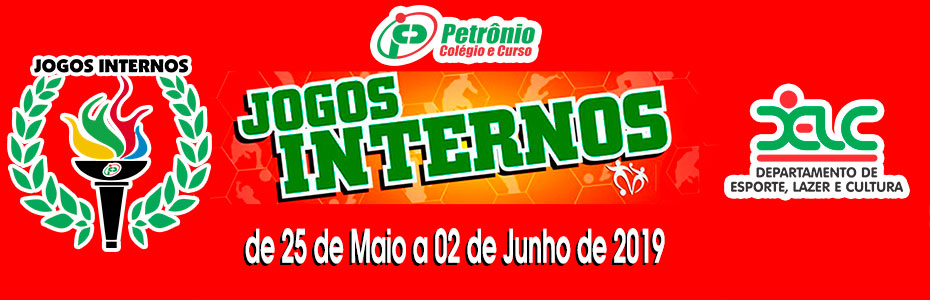 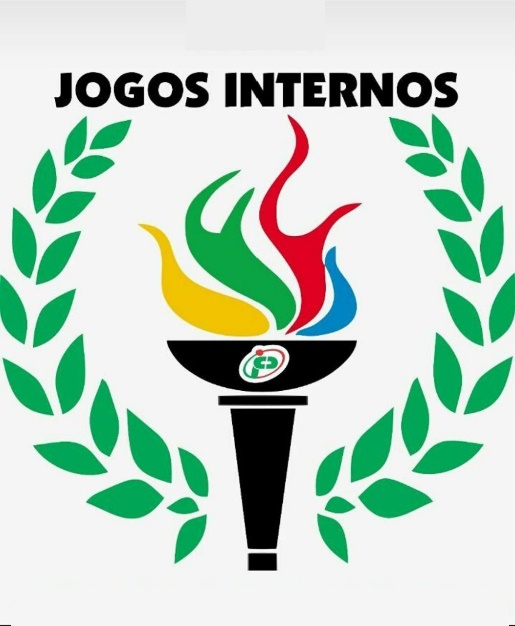 delc3088 4903http://colegiopetronio.com.br/delc/delc@colegiopetronio.com.brJOGOS INTERNOSREGULAMENTOTAEKWONDO LUTATAEKWONDO (CIRCUITO)TAEKWONDO (LUTA)COMO ARTES MARCIAIS, O ALUNO DEVE TER UM CONHECIMENTO PRÉVIO DA MODALIDADE PARA PODER PARTICIPAR. ATÉ PARA ENTENDER MELHOR AS PONTUAÇÕES E REGRAS ESPECÍFICAS.REGRAS DO TAEKWONDO http://www.regrasdosesportes.com/regras-do-taekwondo/TAEKWONDO (CIRCUITO)JÁ O TAEKWONDO CIRCUITO SERVE PARA TODOS OS ALUNOS. IDEAL PARA TESTAR SUA DESTREZA E DOMINIO DO CORPO. ÓTIMO PARA OS AMANTES DE TREINAMENTO FUNCIONAL E DE UMA BOA AULA DE EDUCAÇÃO FÍSICA.Será proposto pelo professor varias estações com obstáculos, onde o competidor deve atravessar tudo no mínimo de tempo possível. O professor organizador também será o árbitro e terá  palavra final declarando os vencedores. As disputas do circuito dependerão das idades e generos dos competidores.Joguem sempre dentro das regras e bons jogos